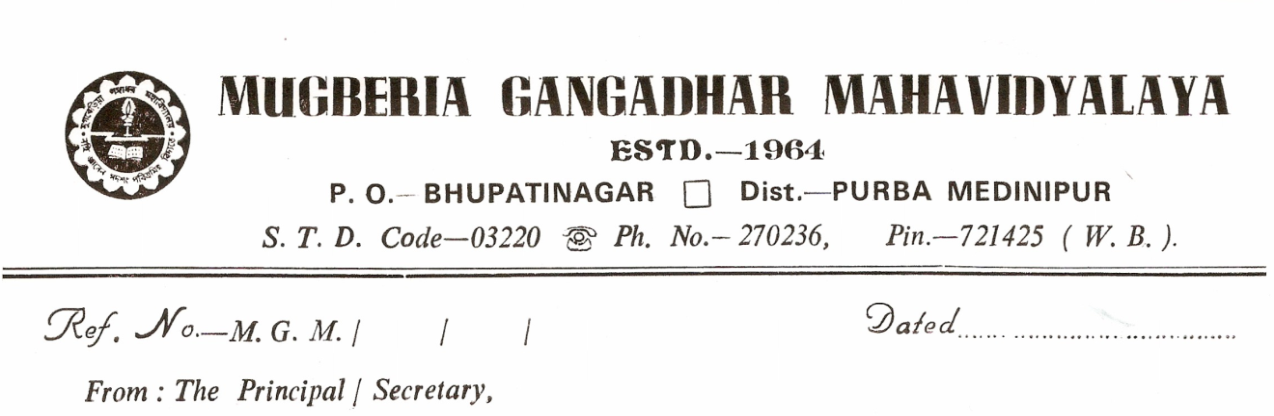 NOTICEThis to notify for all concerned that on account of the Birthday of Pandit Ishwar Chandra Vidyasagar the college will remain close on 26th September, 2022 Monday . The college will reopen 27th September Tuesday as usual.                                                                          Dr. Swapan Kumar Misra                                                                                       Principal                                                             Mugberia Gangadhar Mahavidyalaya 